防範新冠病毒肺炎，大家一起來    新冠病毒來勢洶洶，目前仍未有明確有效之治療方式，大家都戒慎恐懼。福豐國中也是如此，面對當前的新興病毒，嚴正防範，準備了許多防疫用品，也採取了多項作為，也希望大家一起對抗病毒的威脅。學校已完成:1.強化衛生教育宣導：以多元管道發送防疫通知(防疫措施可逕至衛生福利部疾病管  制署「首頁」（網址：https://www.cdc.gov.tw/）/「傳染病與防疫專題」/「傳染  病介紹」/「第五類法定傳染病」/「嚴重特殊傳染性肺炎」項下查詢。)，提醒學  生、家長相關注意事項，並落實校園衛生教育宣導，包括保持教室通風、勤洗手、  呼吸道衛生與咳嗽禮節、取餐前勤洗手，取餐時務必配戴口罩等。建議學生每人隨  身自備口罩，以備不時之需，保護自己也保護他人。保持個人良好衛生習慣。2.加強衛生清潔措施：達成班班都有(1)消毒用漂白水(2)橡膠手套(3)肥皂(4)75%濃  度酒精(5)額溫槍，並由導師指導同學定期以稀釋漂白水或酒精擦拭經常接觸物品  表面（如桌面、門把、桌面、窗框、扶手、按鍵等），並宣導使用與儲放方式。3.落實自主管理及醫療轉介措施：調查近期有中港澳入境(含中轉)教職員生，加強關  懷，宣導自主管理，落實發燒生病不上班(課)。如在校出現發燒、咳嗽或呼吸道症  狀等，先至暫留區並盡速通知家長，在校時讓其戴上自備口罩。4.測量入班前額溫:入校時先初步過濾發燒同學，教職員自主管理，落實發燒不上班  (課)。每日上午與下午各一次由各班導師指導量測額溫，並記錄於聯絡簿上。如額  溫超過37.5度，前往健康中心複查耳溫，如超過38度，留於暫留區讓其戴上自備  口罩，並盡速聯繫家長帶回休息或就醫。 5.未雨綢繆，規畫停課不停學:已擬定停補課計畫，如疫情擴大可進行相關補課，一  切以學生學習權益為先，一起協力，務求停課不停學。請家長配合：1.落實自主管理:居家自行測量體溫，如有發燒或呼吸道症狀，請居家休息或就醫。2.注意衛生習慣:讓孩子隨身攜帶口罩，並提醒咳嗽禮節，3.強化資訊聯繫:如家中成員有相關症狀或有居家隔離、居家檢疫或自主健康管理，  請告知導師，以利校方掌握相關訊息。如果孩子在校發燒也請知悉後，盡速到校接  回休息或就醫。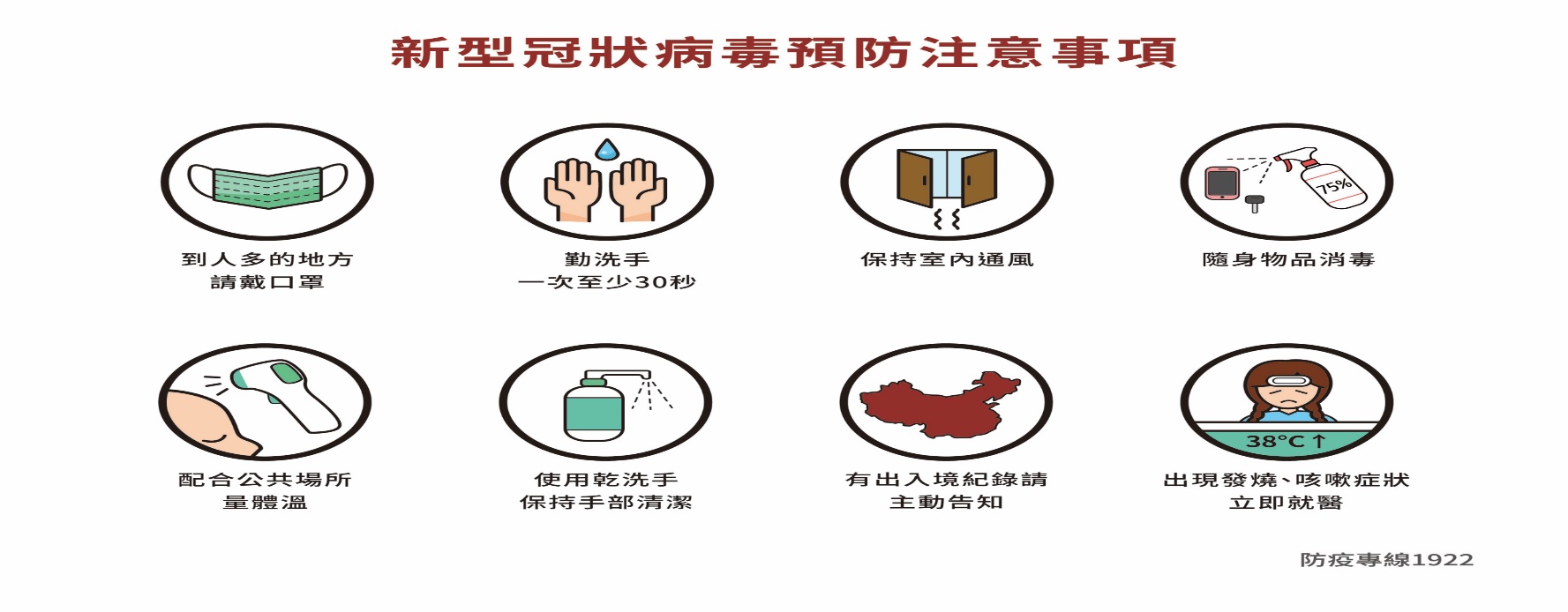 孩子的健康，你我的責任，讓我們一起防疫大作戰!一起守護學生健康!